Система роликов и направляющих для балки х/к 71х60х3,5 L=6240ммДанная система подходит для любых видов щитов, сделанных самостоятельно. В комплект входит все необходимое для сборки и установки сдвижных ворот.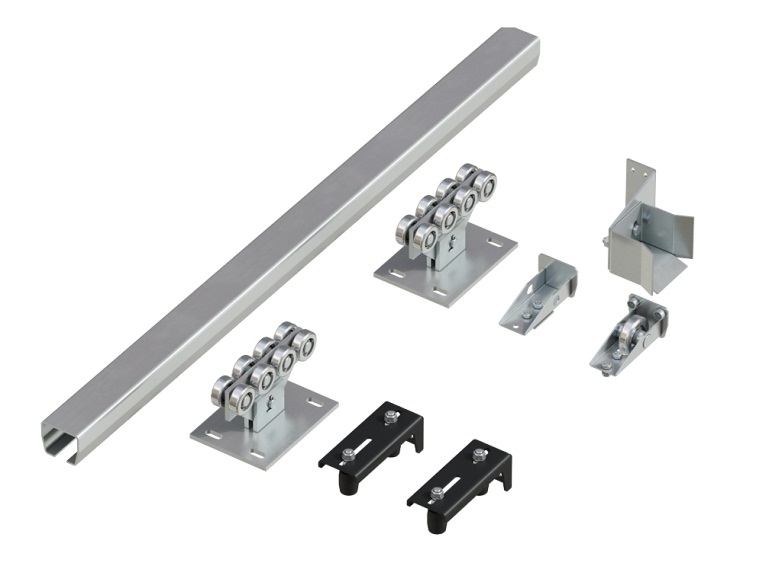 Комплект содержит:- Балка 71х60х3,5, L = 6240 мм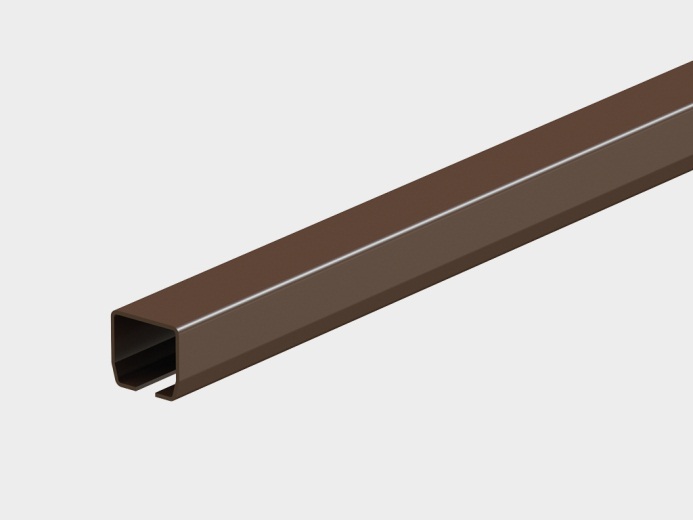 - Роликовые опоры — 2 шт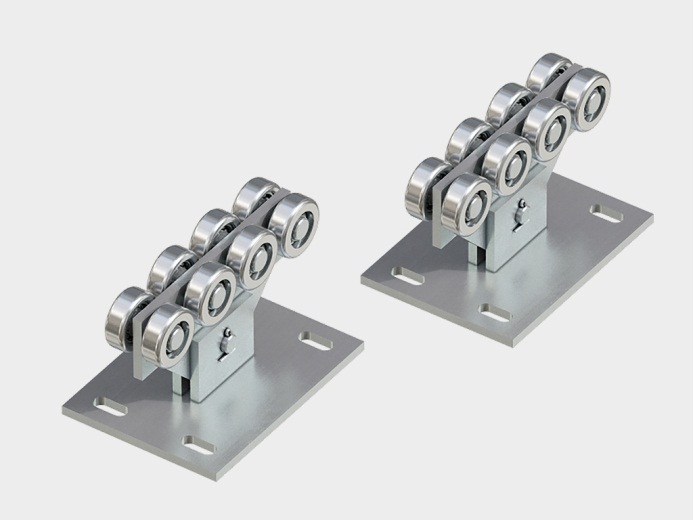 - Ловитель нижний — 1 шт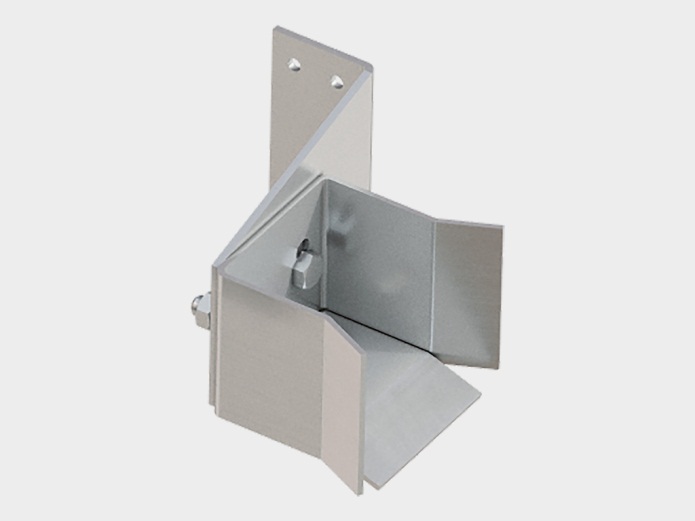 - Устройства направляющие — 2 шт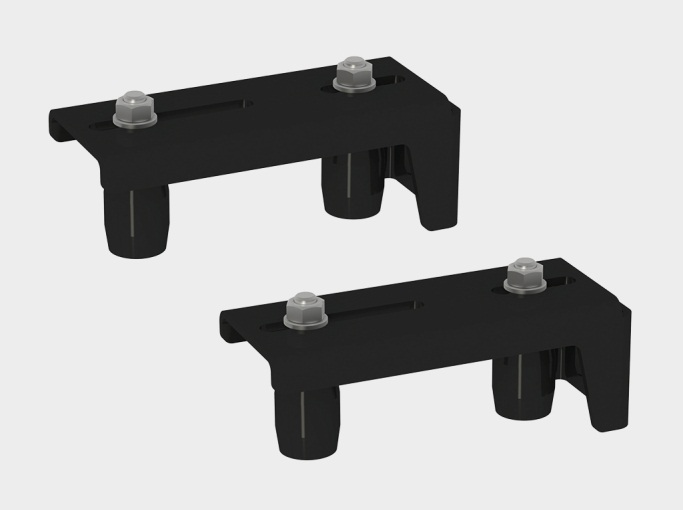 - Крышки для балки — 2 шт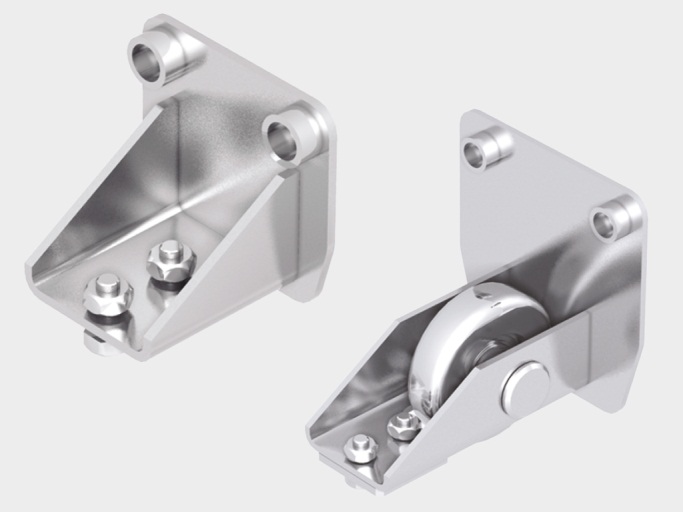 Допустимая нагрузка- 400 кг (кН).Правильная установка и эксплуатация комплектующих обеспечат надежность и долговечность работы. Для этого необходимо:- после установки системы каждые 6 месяцев производить внешний осмотр изделия;- при осмотре удостоверьтесь в жесткости крепления элементов к полотну ворот, в отсутствии мест со слабыми соединениями, в отсутствии внешних механических повреждений;- использование систем роликов и направляющих допускается при температуре окружающей среды от -30 до +40 градусов и относительной влажности 75%.При эксплуатации систем роликов и направляющих для балки х/к 71*60*3,5, L=6240 мм ЗАПРЕЩАЕТСЯ:- подвергать ударам и рывкам роликовые опоры;- при чистке комплектующих использовать вещества, которые могут повредить их поверхность;-   установка не предусмотренного производителем оборудования, изменяющего весовые, ветровые и другие нагрузки конструктивных элементов комплектации.Любое вмешательство в стандартные решения производителя может повлечь потерю прочностных характеристик конструкции.